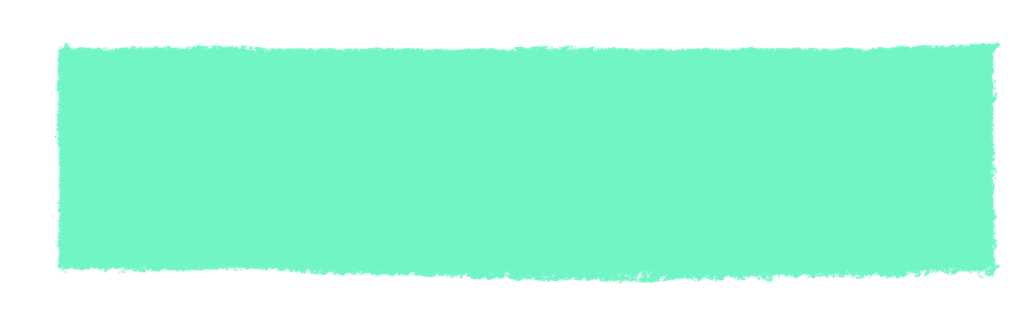 How are you today? 
No really, how are you?Self-care checklistHave you: ◊ Had enough sleep◊ Eaten healthily◊ Drank enough water◊ Done some exercise◊ Taken a break◊ Spent some time in nature◊ Meditated◊ Connected with othersWe know that mental health does not discriminate. No one should be ashamed if they are struggling.manchestermind.org/self-care 